Yankton Area Office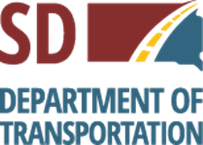 1306 West 31st StreetYankton, SD  57078-9662Phone: 605-668-2929 Fax: 605-668-2927 Website: https://dot.sd.gov/ and https://sd511.org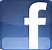 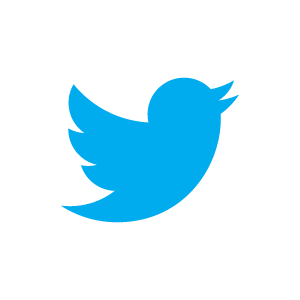 For Immediate Release: Wednesday, February 28, 2024Contact: Greg Rothschadl, Kevin Heiman, or Cooper Kuchta (605) 668-2929Construction Begins on 300th Street over Interstate 29YANKTON, S.D. – The South Dakota Department of Transportation says that work will begin Monday, March 11, 2024, on the 300th Street bridge viaduct located above Interstate 29 2 miles south of Beresford.Work on the project will include crossover construction, approach grading, and structure replacement for the structure located at 300th Street over Interstate 29. Lane closures with temporary speed limit reductions will be used to move traffic through the work zones on Interstate 29. Motorists can expect delays during these times. 300th Street will be closed for the duration of the project. During the closure, motorist will be directed to the signed detour route on Greenfield Road, 302nd Street and 471st Ave. Access to residences and property adjacent to the project will be maintained for local traffic. The contractor on the $6.6 million project is Journey Group Companies of Sioux Falls, South Dakota. The overall completion date for the project is June 1, 2025.About SDDOT:The mission of the South Dakota Department of Transportation is to efficiently provide a safe and effective public transportation system.For the latest on road and weather conditions, road closures, construction work zones, commercial vehicle restrictions, and traffic incidents, please visit https://sd511.org or dial 511.

Read more about the innovative work of the SDDOT at https://dot.sd.gov.- 30 -